Nazwa usługi:Zmiany w aktach stanu cywilnego - uzupełnienieWymagane dokumenty:Wniosek o uzupełnienie treści aktu stanu cywilnego  Podstawą uzupełnienia aktu są: - pozyskane z systemu informatycznego akty /w przypadku aktów własnych sporządzonych w USC Zawidz - notatka służbowa/ - zagraniczny dokument stanu cywilnego oraz tłumaczenie tego dokumentu dokonane przez tłumacza przysięgłego Do wglądu - dokument stwierdzający tożsamość wnioskodawcyOpłaty:Za wydanie odpisu zupełnego w wyniku sprostowania aktu stanu cywilnego – 39,00 zł (uiszczana w dniu składania dokumentów) Termin załatwienia sprawy: Niezwłocznie (w sprawach szczególnie skomplikowanych do 30 dni zgodnie z KPA)Miejsce załatwienia sprawy: Urząd Gminy w Zawidzu, pokój nr 20, tel. 24 276-61-60Odpowiedzialny za załatwienie sprawy:Kierownik Urzędu Stanu CywilnegoWynik sprawy:Zmigrowanie aktu do Rejestru Stanu Cywilnego oraz naniesienie wzmianki o uzupełnieniu aktu zmieniającej jego treść Wydanie 1 egz. odpisu zupełnego uzupełnionego aktuTryb odwoławczy: Odwołanie wnosi się do Wojewody Mazowieckiego w terminie 14 dni od dnia doręczenia decyzji odmownej wnioskodawcy za pośrednictwem organu, który ją wydał.Podstawa prawna: Art. 37 ustawy z dnia 28 listopada 2014 r. Prawo o aktach stanu cywilnego /t.j. Dz.U. z 2014 r, poz. 1741 z późn. zm./ Ustawa z dnia 16 listopada 2006 r. o opłacie skarbowej /t.j. Dz.U. z 2015 r. poz. 783 z późn. zm./ Uwagi:Uzupełnienia aktu stanu cywilnego dokonuje się z urzędu, na wniosek osoby, której ten akt dotyczy lub jej przedstawiciela ustawowego, na wniosek osoby mającej w tym interes prawny lub prokuratura. Wniosek wraz z załącznikami wnioskodawca składa w Urzędzie Stanu Cywilnego w ZawidzuOpłatę skarbową na rachunek bankowy Urzędu Gminy Zawidz - BS „Mazowsze” w Płocku Oddział w Zawidzu Nr 27 9042 1055 0390 0619 2000 0010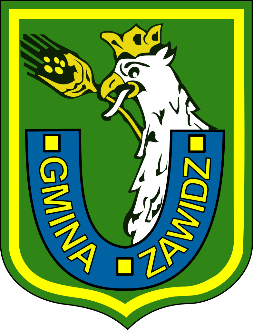 Zmiany w aktach stanu cywilnego - uzupełnienieUrząd Gminy Zawidz